İŞİN KONUSU VE KAPSAMI:     Bu şartname ile Üniversitemizde kullanılmak üzere satın alınacak olan İnşaat Malzemesinin özellikleri ve teknik bilgileri tanımlanmaktadır. ODTÜ kampüsünde kullanılmak üzere inşaat malzemesi alımını kapsamaktadır.STANDARTLAR:     Ürünler ilgili Türk standartları ve/veya uygulamaya konulmuş Avrupa Birliği standartlarında verilmiş kriterlere uygun olacak, malzeme tesliminde kontrol edilecektir. Bütün malzemeler şartnamelerde belirtilen özelliklere ve Türk Standartlarına uygun olanlarından ihzar edileceklerdir. Türk standartlarına uygun olacaktır.      Malzemelerde İstenen Standartlar: EN ISO 10545-2-3-4-5-6-7-8-9-10-11-12-13-14-16,CEN/TS 16165,TS EN 12004-2:2017-04 olacaktır.TEKNİK ÖZELLİKLER:3.1.SERAPOOL PÖTİKARE TUTAMAKEbatları 25x25 cm ölçülerinde olacak,Malzeme kaymaz, darbelere karşı dayanıklı olacak,Rengi beyaz üzerine tutamak kısmı mavi olacak,Malzeme kodu 17207 olacaktır.3.2.EGE SERAMİK KAPLAMA MALZEMESİEbatları 10x20 cm ebatlarında olacak,Rengi açık mavi olacaktır.3.3.SERAMİK YAPIŞTIRICIAğırlığı 25kg olacak,Rengi beyaz olacak,Basf master tile(Seryap 130 BASF 15) kodunda olacak,Havuz tamiratına uygun olup suya dayanma direnci yüksek olacaktır.4.	TEKLİFLERLE BİRLİKTE İSTENEN BELGE/DÖKÜMANLAR:4.1.TSE standartlık belgesi,4.2.Verilen tekliflerdeki malzemelere göre hazırlanmış güvenlik bilgi formları,5.	AMBALAJ VE ETİKETLEME:     5.1. Satın alma konusunu teşkil eden malzemeler orijinal ambalajlar içinde teslim edilecektir.     5.2.Ambalajından hasarlı olarak çıkan malzemeler yükleniciye geri iade edilecek ve yenisi ile değiştirilecektir.6. İŞİN SÜRESİ:     Malzemeler sözleşme imzalandıktan sonra (7) takvim günü içerisinde teslim edilecektir.7.	TESLİMATLA İLGİLİ BİLGİLER:     7.1.Malzeme teslimatları Yapı Bakım Müdürlüğünce görevlendirilen Personel gözetiminde İlgili müdürlüğün depolarına sabah 9:00 –12:00 öğleden sonra 13:00—15:30 saatler arasında teslim edilecektir.     7.2.Kullanılacak tüm malzemelerin nakliye yatay ve düşey taşımalar, yükleme ve boşaltmalar, işçilik, idare tarafından istenilen yere istif ve tasnif işleri yüklenici firma tarafından karşılanacak,	7.3.Teslim edilecek malzemeler son güne bırakılmayacaktır.8. GARANTİ ŞARTLARI:     8.1.Yüklenici şartnamede belirtilen malzemeler, Üretim tarihi, Teslim tarihinden en fazla 2 (iki) ay önceki tarih olarak kabul edilecek,8.2.Garanti süresi içinde kusurlu bulunan malzemeler masrafları kendisine ait olmak üzere, yüklenici tarafından değiştirilecek,     8.3.Bu şekilde değiştirilen malzemeler de aynen yukarıdaki garanti koşullarını taşıyacaktır.9.	DİĞER HUSUSLAR:     9.1.Muayenelerde gerekli olabilecek araç, malzeme vb. yüklenici firma tarafından temin edilecek,      9.2.Yüklenici firmanın muayene esnasında, teknik eleman veya gözlemci bulundurması ve bu teknik elemanın veya gözlemcinin muayene sonuçlarını imzalaması gerekmektedir. Aksi takdirde, muayene raporu yüklenici firma tarafından da aynen kabul edilmiş sayılacak,     9.3. 3 grup malzemeler İdare tarafından gerek görüldüğü takdirde ilgili malzeme numunelerinin Ankara’daki bir kuruluşa numune analizleri yaptırılacaktır. Numune analizi ile ilgili tüm giderler yüklenici firmaya aittir. Uygun olmayan malzemeler şartnameye uygun malzemelerle analizi yaptırıldıktan sonra değiştirilecek olup; bunlarla ilgili tüm giderler yüklenici firmaya aittir. Yüklenici firmanın bu şartları yerine getirmemesi halinde idari ve genel şartnamedeki hususlar uygulanacak,     9.4.Teklif edilen malzemelerin marka ve modelleri tekliflerde belirtilecektir. Aynı malzeme için 2 ayrı marka teklif edilemez. Tek marka teklif edilecektir. Teklif edilen markanın dışında başka bir marka teslim edilmeyecek,     9.5.Yüklenici firma teklif vermeden önce Yapı Bakım Müdürlüğü deposuyla (0312 210 37 80 nolu) telefonla irtibata geçeceklerdir.     9.6.Yüklenici firma teklif vermeden önce numunelerini Yapı Bakım Müdürlüğü deposuna numunelerini göstereceklerdir. Uygun olamayan numuneleri tekliflerinde teklif vermeyeceklerdir.10. EKLER:	10.1. İhtiyaç listesi 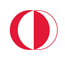 T.C.ORTA DOĞU TEKNİK ÜNİVERSİTESİYAPI İŞLERİ VE TEKNİK DAİRE BAŞKANLIĞIYapı Bakım MüdürlüğüÜniversiteler Mahallesi, Dumlupınar Bulvarı No:1 PK:06800 Çankaya/AnkaraODTÜT.C.ORTA DOĞU TEKNİK ÜNİVERSİTESİYAPI İŞLERİ VE TEKNİK DAİRE BAŞKANLIĞIYapı Bakım MüdürlüğüÜniversiteler Mahallesi, Dumlupınar Bulvarı No:1 PK:06800 Çankaya/AnkaraTEKNİK ŞARTNAMETEKNİK ŞARTNAMEİşin Adıİnşaat Malzemesi Alım İşiİşin NiteliğiMal Alımı           HazırlayanOnaylayanAdı SoyadıDoğan YENİARASHasan YURTOĞLUUnvanı İnşaat TeknisyenYapı Bakım Müdür Vekiliİmzası       İmzalıdır.İmzalıdır.Tarih    11 /06/202011/06/ 2020